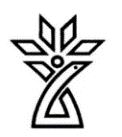 دانشگاه علوم پزشکی و خدمات درمانی استان چهار محال و بختیاریطرح دوره دروس نظری و عملی Course Planنام درس: علوم تشریح سر و گردن نظری    نيمسال:  اول 1403-1402	دانشکده : پزشکی                                                                  گروه آموزشی : آناتومی، پاتولوژی و هماتولوژی	 مشخصات درس:هدف کلی درس (در سه حیطه دانشی، نگرشی و مهارتی):  آشنایی با ساختار میکروسکوپیک و ماکروسکوپیک سر و گردن انسان و نحوه تکوین بخش‌های مختلف آناهداف اختصاصی درس (در سه حیطه دانشی، نگرشی و مهارتی):در پایان این دوره دانشجو باید بتواند نحوه تکوین، ساختار میکروسکوپیک و ماکروسکوپیک قسمت‌های مهم بالینی سر و گردن،  اهمیت نشانههای بالینی و رادیولوژیک مهم بخش‌های مختلف سر و گردن و ناهنجاری های مرتبط با آن را شناسایی کند.ساختار و اجزای آناتومیکی استخوان‌های کرانیوم و صورت و تفسیر تصاویر رادیولوژیک آنساختار و موقعیت آناتومیک و مجاورات عناصر گردن نحوه خونرسانی و عصب‌گیری ساختارهای آناتومیک موجود در ناحیه سر و گردن ساختار و مجاورات آناتومیک اجزای صورت، احشاء و حفرات آنبا ساختار بافت شناسی ساختارهای سر و گردن آشتا شده و بتواند هر گونه تفییر در این بافت ها که به صورت آسیب بافتی رخ می دهد را شناسایی کندمنابع درس:نحوه ارزشيابی دانشجو و بارم مربوط به هر ارزشيابی: بخش آناتومی:الف) ميان ترمحضور در کلاس و فعالیتهای کلاسی: 1نمره، امتحان میان ترم: 7 نمرهب) پايان ترمحضور در کلاس و فعالیتهای کلاسی: 1 نمره، امتحان پایان ترم: 9 نمرهبخش بافت شناسی و جنین شناسی:امتحان پایان ترم: 2 نمرهروش های تدریس: سخنرانی، پرسش و پاسخمسئولیت های فراگیران:مطالعه و مرور درس جلسه گذشته قبل از شروع کلاس درس، مشارکت فعال در مباحث کلاسسياست مسئول دوره در خصوص برخورد با غيبت و تأخير دانشجویان:طبق مقررات آموزشی برخورد خواهد شد.نام و شماره درس:	  علوم تشریح سر و گردن نظری 205روز و ساعت برگزاری:  شنبه 10-8رشته و مقطع تحصيلی : پزشکی- دکترای حرفه‌ایمحل برگزاری:  کلاس شماره 18 دانشکده پزشکیتعداد و نوع واحد (نظری/عملی) : 18/1 واحد نظریتعداد و نوع واحد (نظری/عملی) : 18/1 واحد نظریدروس پيش نياز: مقدمات علوم تشریحدروس پيش نياز: مقدمات علوم تشریحمسوول درس: دکتر مریم انجم شعاع- دکتر مرضیه مردانیمسوول درس: دکتر مریم انجم شعاع- دکتر مرضیه مردانیاطلاعات تماس مسئول درس(تلفن، روزهای تماس، آدرس دفتر و ایمیل):دانشکده پزشکی، 336-03833335652، طبق برنامه نصب شدهanjomshoa.m@gmail.comMardani.ma@skums.ac.ir      اطلاعات تماس مسئول درس(تلفن، روزهای تماس، آدرس دفتر و ایمیل):دانشکده پزشکی، 336-03833335652، طبق برنامه نصب شدهanjomshoa.m@gmail.comMardani.ma@skums.ac.ir      ٭منابع اصلی درس (عنوان کتاب، نام نويسنده، سال و محل انتشار، نام ناشر، شماره فصول يا صفحات مورد نظر در اين درس در صورتی که مطالعه همه کتاب يا همه مجلدات آن به عنوان منبع ضروری نباشد)     آناتومی:آناتومی بالینی اسنل Richard S. Snell ، ویراست دهم، 2019، انتشارات ارجمند، ترجمه دکتر غلامرضا حسن‌زاده و همکارانآناتومی گری برای دانشجویان گری – ریچارد دریک و همکاران، ترجمه دکتر غلامرضا حسن‌زاده و همکاران، ویراست چهارم، 2020، انتشارات اشراقیهاستخوان شناسی به همراه مفاصل، دکتر  بهرام الهی، ویراست بیست و دوم، 1388، انتشارات جیحوناطلس نتر Frank H.Netter، ویراست هشتم، 2023، انتشارات خسرویاطلس گری Richard Drake، 2020،Elsevier   اطلس زوبوتا Friedrich Paulsen , Jens Waschke، ویراست شانزدهم، 2018   بافت شناسی:1- بافت شناسی پایه نویسنده جان کوئیرا – Anthony Mescher- چاپ شانزدهم  سال انتشار 2021- انتشارات Lange- فصل 92- بافت شناسی تألیف دکتر جعفر سلیمانی راد سال انتشار 1398- چاپ هفتم- فصول مربوط به بافت شناسی سیستم عصبی3- اطلس بافت شناسی رنگی گارتنر- نویسنده Alex Stone- سال انتشار 2020- چاپ پنجم- فصول مربوط بافت شناسی سیستم عصبیجنین شناسی:1- رویان شناسی پزشکی لانگمن-نوشته توماس سادلر- ترجمه محمد رخشان-سال انتشار 2021- چاپ پانزدهم2- The developing human نوشته Keith Moore- سال انتشار 2016- چاپ نهمجدول زمان بندی ارائه درسجدول زمان بندی ارائه درسجدول زمان بندی ارائه درسجدول زمان بندی ارائه درسجدول زمان بندی ارائه درسجدول زمان بندی ارائه درسجدول زمان بندی ارائه درسآمادگی لازم دانشجويان قبل از شروع کلاسروش تدریسمدرسعنوانساعتتاريخرديفمطالعه مطالب گفته شده در مقدمات علوم تشریحیسخنرانی، پرسش و پاسخدکتر مرضیه مردانیکلیات جمجمه، استخوانهای فرونتال، اتموئید، اسفنوئید و اکسیپیتال همراه با بررسی رادیولوژیک و تکیه بر آناتومی بالینی، کاربردی و تغییرات  ناشی از افزایش سن21/7/14021مرور مطالب گفته شده در جلسه قبل، پرسش و پاسخ و شرکت در بحث"″استخوانهای تمپورال، پریتال، استخوانهای صورت (ماگزیلا، پالاتین، زیگوماتیک، ماندیبل و...) همراه با بررسی رادیولوژیک و تکیه بر آناتومی بالینی، کاربردی و تغییرات  ناشی از افزایش سن″8/7/14022″″″نماهای جمجمه، حفره اربیت، حفره بینی، مهره‌های گردنی و رباط‌های گردن همراه با بررسی رادیولوژیک و تکیه بر آناتومی بالینی، کاربردی و تغییرات  ناشی از افزایش سن″15/7/14023″"″اعصاب مغزی زوج اول، دوم، سوم، چهارم، پنجم، ششم و هفتم″22/7/14024″"″اعصاب زوج هشتم، نهم، دهم، یازدهم، دوازدهم، آناتومی بالینی و کاربردی آن″29/7/14025″″″امتحان میان ترم″با هماهنگی دانشجویان6″"″آناتومی سطحی ناحیه گردن، عروق و اعصاب سطحی و عضلات، آناتومی بالینی و کاربردی آن″6/8/14027″″″عروق و اعصاب عمقی و مجاورات آنها، ریشه گردن، همراه با بررسی رادیولوژیک، آناتومی بالینی و کاربردی آن13/8/14028″″″صورت، اسکالپ، آناتومی بالینی و کاربردی آن″20/8/14029″″″حفرات تمپورال و اینفراتمپورال، آناتومی بالینی و کاربردی آن″27/8/140210″″″حفره دهان، زبان، کام و حلق، آناتومی بالینی و کاربردی آن″4/9/140211″″″حفره بینی و حنجره، آناتومی بالینی و کاربردی آن″11/9/140212مطلعه کامل بخش جنین شناسی عمومی ارائه شده در درس مقدمات علوم تشریحی و آمادگی برای پرسش و پاسخ″دکتر مریم انجم شعاعتکامل کمان‌ها، بن‌بست‌ها و شکاف‌‌‌های حلقی″18/9/140213مرور مطالب گفته شده در جلسه قبل و پرسش و پاسخ و شرکت در بحث″″تکامل صورت، زبان و دندان‌ها، بررسی ناهنجاری‌های تکاملی ناحیه سر و گردن″25/9/140214